附件2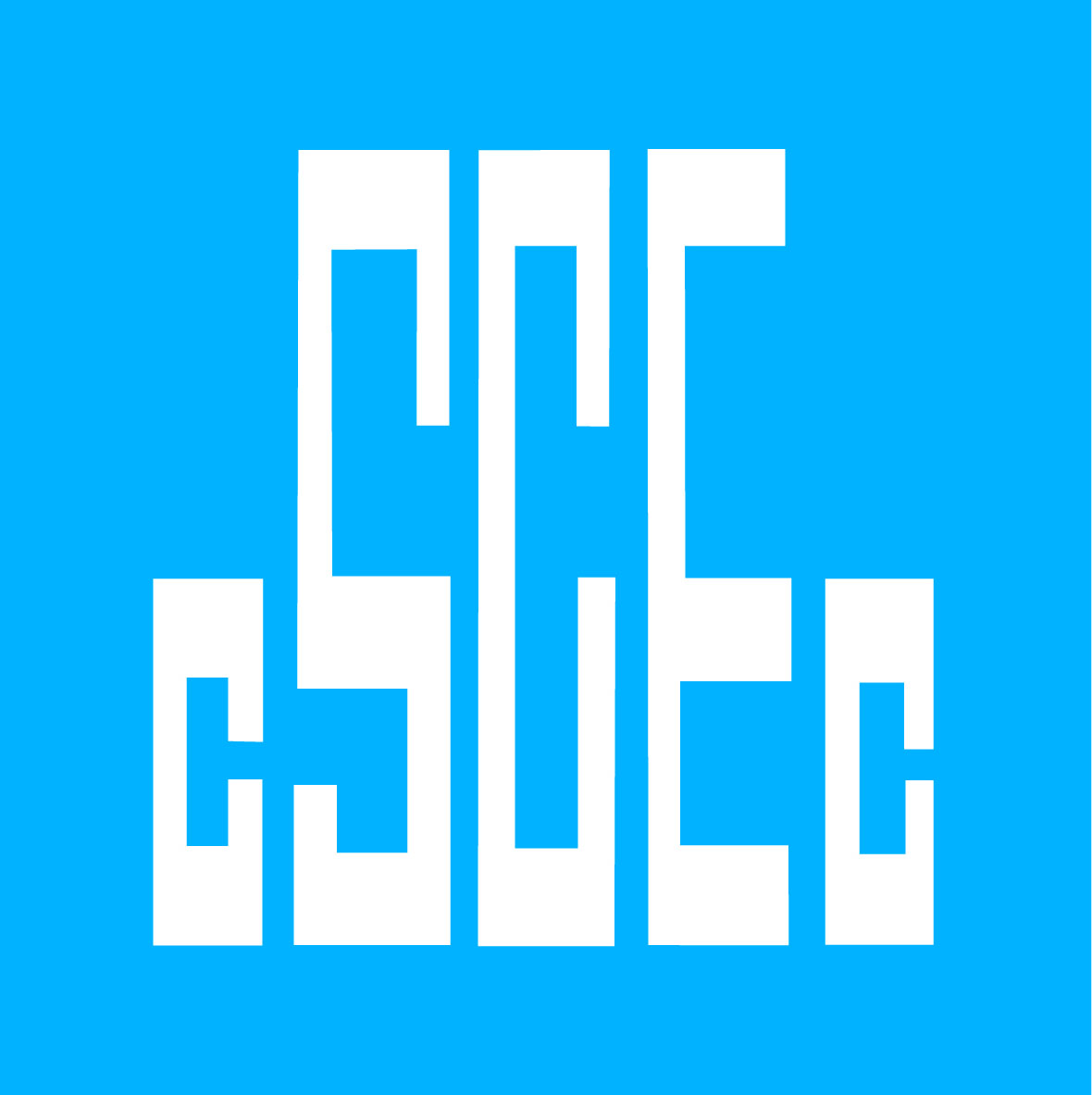 中国建筑项目管理表格中国建筑项目管理表格中国建筑项目管理表格中国建筑项目管理表格中国建筑项目管理表格项目概况项目概况项目概况项目概况项目概况项目概况项目概况项目概况项目概况项目概况项目名称邯郸凤麟府项目二期土建施工总承包工程邯郸凤麟府项目二期土建施工总承包工程邯郸凤麟府项目二期土建施工总承包工程邯郸凤麟府项目二期土建施工总承包工程邯郸凤麟府项目二期土建施工总承包工程邯郸凤麟府项目二期土建施工总承包工程一、主要建设概况描述一、主要建设概况描述一、主要建设概况描述一、主要建设概况描述一、主要建设概况描述一、主要建设概况描述一、主要建设概况描述工程名称凤麟府二期项目凤麟府二期项目凤麟府二期项目凤麟府二期项目工程地点邯郸市经开区毛遂大街以西，建安路以北，纬五路以南建设方邯郸市玺鑫园房地产开发有限公司邯郸市玺鑫园房地产开发有限公司邯郸市玺鑫园房地产开发有限公司邯郸市玺鑫园房地产开发有限公司设计单位广东博意建筑设计院有限公司监理单位河北鸿泰融新工程项目咨询股份有限公司河北鸿泰融新工程项目咨询股份有限公司河北鸿泰融新工程项目咨询股份有限公司河北鸿泰融新工程项目咨询股份有限公司总承包单位中国建筑第二工程局有限公司工程类型□公建□工业住宅□市政□公路□其他□公建□工业住宅□市政□公路□其他□公建□工业住宅□市政□公路□其他□公建□工业住宅□市政□公路□其他□公建□工业住宅□市政□公路□其他□公建□工业住宅□市政□公路□其他投资性质□政府□BT□外资□合资□民营□其他□政府□BT□外资□合资□民营□其他□政府□BT□外资□合资□民营□其他□政府□BT□外资□合资□民营□其他□政府□BT□外资□合资□民营□其他□政府□BT□外资□合资□民营□其他主要用途住宅、商业等住宅、商业等住宅、商业等住宅、商业等住宅、商业等住宅、商业等结构类型□框架□框剪□框筒□筒中筒□钢结构剪力墙□其他□框架□框剪□框筒□筒中筒□钢结构剪力墙□其他□框架□框剪□框筒□筒中筒□钢结构剪力墙□其他□框架□框剪□框筒□筒中筒□钢结构剪力墙□其他□框架□框剪□框筒□筒中筒□钢结构剪力墙□其他□框架□框剪□框筒□筒中筒□钢结构剪力墙□其他占地面积（㎡）45330㎡45330㎡45330㎡45330㎡45330㎡45330㎡建筑面积       118000㎡       118000㎡       118000㎡       118000㎡       118000㎡       118000㎡建筑高度12#：43.95；19#：46.9；20#：86.5；21#：48.45；22#：55.75；23#：99.7；24#：46.9；25#：55.75；26#：86.512#：43.95；19#：46.9；20#：86.5；21#：48.45；22#：55.75；23#：99.7；24#：46.9；25#：55.75；26#：86.512#：43.95；19#：46.9；20#：86.5；21#：48.45；22#：55.75；23#：99.7；24#：46.9；25#：55.75；26#：86.512#：43.95；19#：46.9；20#：86.5；21#：48.45；22#：55.75；23#：99.7；24#：46.9；25#：55.75；26#：86.512#：43.95；19#：46.9；20#：86.5；21#：48.45；22#：55.75；23#：99.7；24#：46.9；25#：55.75；26#：86.512#：43.95；19#：46.9；20#：86.5；21#：48.45；22#：55.75；23#：99.7；24#：46.9；25#：55.75；26#：86.5建筑层数14F；15F;18F;29F;33F14F；15F;18F;29F;33F建筑层高建筑层高标准层：2.95标准层：2.95总工期750日750日750日750日750日750日开工日期2019年8月15日2019年8月15日2019年8月15日竣工日期竣工日期2021年9月3 日二、主要建筑概况描述二、主要建筑概况描述二、主要建筑概况描述二、主要建筑概况描述二、主要建筑概况描述二、主要建筑概况描述二、主要建筑概况描述凤麟府二期项目坐落在邯郸市高开区毛遂大街以西、建安路以北，纬五路以南。总建筑面积11.8万m²，地下1层，地上12#楼14层、19#21#24#楼15层、22#25#楼18层、20#26#楼29层、23#楼33层。本工程是集地下车库、人防及住宅等功能为一体的综合性项目。凤麟府二期项目坐落在邯郸市高开区毛遂大街以西、建安路以北，纬五路以南。总建筑面积11.8万m²，地下1层，地上12#楼14层、19#21#24#楼15层、22#25#楼18层、20#26#楼29层、23#楼33层。本工程是集地下车库、人防及住宅等功能为一体的综合性项目。凤麟府二期项目坐落在邯郸市高开区毛遂大街以西、建安路以北，纬五路以南。总建筑面积11.8万m²，地下1层，地上12#楼14层、19#21#24#楼15层、22#25#楼18层、20#26#楼29层、23#楼33层。本工程是集地下车库、人防及住宅等功能为一体的综合性项目。凤麟府二期项目坐落在邯郸市高开区毛遂大街以西、建安路以北，纬五路以南。总建筑面积11.8万m²，地下1层，地上12#楼14层、19#21#24#楼15层、22#25#楼18层、20#26#楼29层、23#楼33层。本工程是集地下车库、人防及住宅等功能为一体的综合性项目。凤麟府二期项目坐落在邯郸市高开区毛遂大街以西、建安路以北，纬五路以南。总建筑面积11.8万m²，地下1层，地上12#楼14层、19#21#24#楼15层、22#25#楼18层、20#26#楼29层、23#楼33层。本工程是集地下车库、人防及住宅等功能为一体的综合性项目。凤麟府二期项目坐落在邯郸市高开区毛遂大街以西、建安路以北，纬五路以南。总建筑面积11.8万m²，地下1层，地上12#楼14层、19#21#24#楼15层、22#25#楼18层、20#26#楼29层、23#楼33层。本工程是集地下车库、人防及住宅等功能为一体的综合性项目。凤麟府二期项目坐落在邯郸市高开区毛遂大街以西、建安路以北，纬五路以南。总建筑面积11.8万m²，地下1层，地上12#楼14层、19#21#24#楼15层、22#25#楼18层、20#26#楼29层、23#楼33层。本工程是集地下车库、人防及住宅等功能为一体的综合性项目。